The tile design shown below is called Calico Flower.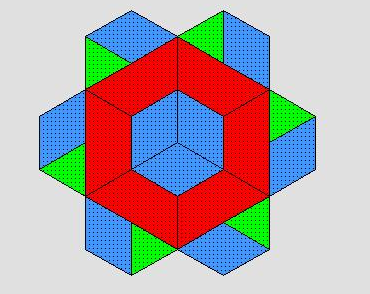 Write the expression for Calico Flower:  ____________________________One of your customers wants to modify the design by removing the center: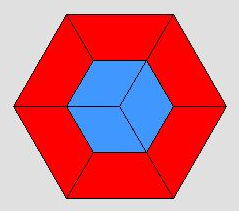 Write the expression for the center design:  ____________________________The resulting Custom Flower design is shown below.  Write a statement using subtraction of polynomials that models this situation. 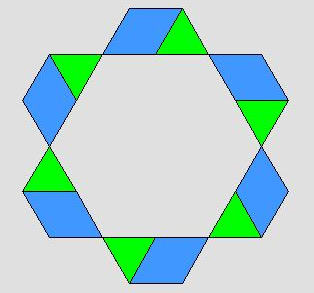 				-----					=_______________________________________________________________________A similar situation is shown below.  Write the subtraction statement for the situation.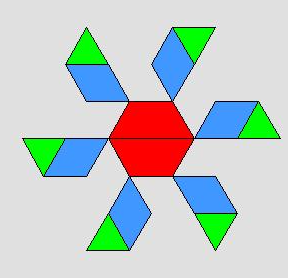 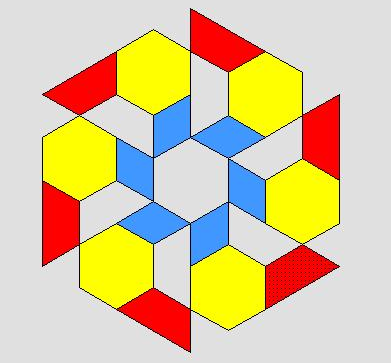 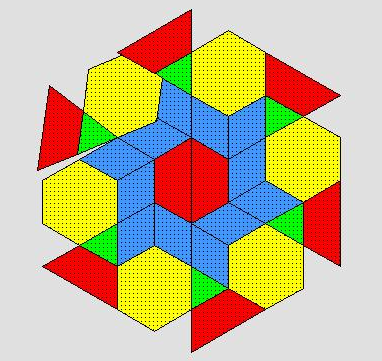 				--				      =_______________________________________________________________________Simplify.